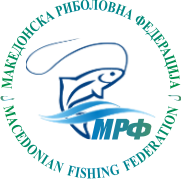 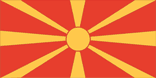 Н А Т П Р Е В А Р У В А Ч К И   Д Н Е В Н И К1-во  коло 1-ва лигаДисциплина: “ПЛИВКА”  Конкуренција: У20одржано на: Тиквешко езеро  на ден 13.05.2017 год.Секретар						             Главен судија              Јане Томов				                            Пеце ВелевскиДелегатМиодраг ПешиќСт.Бр.Презиме и име на натпреварувачотЧлен на екипаУлов. Тежина (гр.)Пласман1.ХРИСТИЈАН ЈОВАНОВСКИПрофесионалВелес191092.ВИКТОР ТРАЈКОВСКИПрофесионалВелес1345123.КРСТЕ МАЏАРОВСКИВардар 1Скопје337544.ТОШЕ ПЕТРУШЕВСКИМренаК. Паланка466015.ВЛАДИМИР СТОШЕВСКИПчињаКуманово441026.СТЕФАН БОГОЈОСКИМамецПрилеп265577.ВИКТОР ДУЧКОВКркушкаВелес303568.ФИЛИП КНАПИЌПрофесионалВелес313559.БОБАН НАУМОВСКИСв. СтефанОхрид9901310.ДАНИЕЛ ПЕТРОВСКИВардар 2Скопје3540311.ДАРКО АНДОВКркушкаВелес15901112.ПЕТРЕ ДУЧКОВКркушкаВелес2525813.МИЛАН ЛУКОВСКИПчињаКуманово5201414.ЛУКА ПЕТРОВИЌПчињаКуманово163010